Daily activities:Quiet readingHandwriting of year 3/4 wordsTimes table practicePoem of the day – read a poem every day. 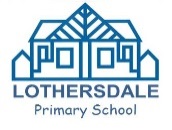 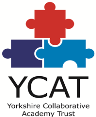 Class 3 timetable: Summer Term 2 Week 1 Year 3Class 3 timetable: Summer Term 2 Week 1 Year 3Class 3 timetable: Summer Term 2 Week 1 Year 3Class 3 timetable: Summer Term 2 Week 1 Year 3MONDAYReading comprehensionWhat are forces and magnets? Read the text and answer the questions. Mathshttps://whiterosemaths.com/homelearning/year-3/Week 1 of home learning – Lesson 1 – unit and non-unit fractions Watch the video and complete the sheet.  Art - Still lifeDrawing perspective. Recap the LS Lowry work when we looked at perspective. Look carefully at the foreground and back ground. TUESDAYLiteracyWhat are forces and magnets?VocabularyUse a dictionary to write the meaning of the new vocabulary. Mathshttps://whiterosemaths.com/homelearning/year-3/Week 1 of home learning – Lesson 2 – making the whole Watch the video and complete the sheetArt - Still lifeTonal shading – what is tone? Use the PowerPoint on the website to help you too.WEDNESDAY LiteracyWhat are forces and magnets?Vocabulary and Grammar Mathshttps://whiterosemaths.com/homelearning/year-3/Week 1 of home learning – Lesson 3 –tenths Watch the video and complete the sheetArt - Still lifeTonal shading – shading circles. Look at the PowerPoint on the website too. THURSDAY LiteracyWhat is a biography? Make a biography fan book to know what the features are. Use a dictionary or the internet to find out the new words for the new topic. Maths https://whiterosemaths.com/homelearning/year-3/Week 1 of home learning – Lesson 4 -  counting in tenthsWatch the video and complete the sheetArt - Still lifeTonal shading – light to darkLook at the PowerPoint too. FRIDAY  LiteracyLook at the Roald Dahl biography and find the features in it. Use a coloured pencil/highlighter for each feature and fill in the key.  SpellingsMathshttps://whiterosemaths.com/homelearning/year-3/Week 1 of home learning – Lesson 5 – tenths as decimalsWatch the video and complete the sheetKIRFArt - Still lifeApplying tone to line drawingsUse the PowerPoint to help you too